UMW / AZ / PN - 124 / 18     Część A		                                    Wrocław, 28.11.2018 r.NAZWA POSTĘPOWANIAKonserwacja systemu telewizji przemysłowej w domach studenckich „Jubilatka”
i „Bliźniak” oraz w „Stołówce”  przy ul. Wojciecha z Brudzewa 8-12 oraz konserwacja systemu DSO w domu studenckim „Bliźniak” (część A)                                                WYNIK Część AUniwersytet Medyczny we Wrocławiu dziękuje Wykonawcom za udział w ww. postępowaniu.Zgodnie z art. 92 Prawa zamówień publicznych (Pzp), zawiadamiamy o jego wyniku.Kryteriami oceny ofert były:  - Cena realizacji przedmiotu zamówienia                                   – 60 %,- Czas usunięcia awarii od momentu jej zgłoszenia (część A )   – 20 %,- Doświadczenie zawodowe min. 1 serwisanta  który posiada           -     20%   certyfikat serwisowy producenta systemu DSO o nazwie „GSE 2000   Audio Tech w Poznaniu”  ( część A), Ofertę złożyli następujący Wykonawcy, wymienieni w Tabeli:       II. Informacja o Wykonawcach, którzy zostali wykluczeni.                Wykonawca, którego oferta została oceniona jako najkorzystniejsza, nie podlega wykluczeniu.III. Informacja o Wykonawcach, których oferty zostały odrzucone i o powodach odrzucenia  oferty:  Oferty Wykonawców :           - Silezjan System Security Biuro Ochrony Mienia Sp z o.o. Ul. Centralna 24, 52-114 Wrocław           - Tesla Paweł Szlachtowski Ul. Mieszczańska 1/3, 55-011 Siechnice            -  Alsat Arkadiusz Bartkowski Ul. Lipska 4/1, 51-003 Wrocław,          zostały  odrzucone na podst. art. 89 ust. 1 pkt.2 ustawy Pzp. „ Zamawiający odrzuca ofertę, jeżeli:          „jej treść nie odpowiada treści specyfikacji istotnych warunków zamówienia, z zastrzeżeniem art.87            ust.2 pkt. 3 Pzp”. Zamawiający wymagał ( Rozdz. III pkt. 1 część A ppkt.7 SIWZ)-aby „ Wykonawcy  posiadali certyfikat serwisowy producenta systemu DSO o nazwie „GSE 2000 Audio Tech w Poznaniu- w celu zapewnienia prawidłowego wykonania konserwacji Dźwiękowego Systemu Ostrzegawczego DSO produkowanego przez Przedsiębiorstwo Produkcyjno Handlowo Usługowe AUDIOTECH ul. Kolejowa 29A, 60-718 Poznań”. Kopia certyfikatu winna stanowić załącznik do składanej oferty. Ww. Wykonawcy nie załączyli do  swoich ofert wymaganego certyfikatu. Certyfikat GSE- 2000 Audio – Tech jest treścią oferty i nie jest możliwe wezwanie wykonawców w trybie art. 26 ust. 3 do uzupełnienia w/w dokumentu. Ponieważ treść ofert nie odpowiada treści SIWZ i nie jest możliwa poprawa tzw. innej omyłki w trybie art. 87.ust 2 pkt 3 ustawy Pzp, oferty Wykonawcow zostają odrzucone.IV. Wybór najkorzystniejszej oferty.       Jako najkorzystniejszą wybrano ofertę Wykonawcy:          DB SYSTEM Piotr Dąbrowski           Ul. J. Piłsudskiego 95           50-016 Wrocław  Ww. Wykonawca  nie został  wykluczony z postępowania i spełnia warunki udziału w postępowaniu, a jego oferta otrzymała największą ilość punktów na podstawie kryteriów oceny ofert, zawartych w SIWZ. Treść oferty Wykonawcy odpowiada treści SIWZ.  V.  Informacja o terminie, po upływie którego umowa może być zawartaZamawiający informuje, że zgodnie z art. 94 ust. 1 pkt 2 ustawy Pzp. umowa z wybranym Wykonawcą   może zostać zawarta w terminie nie krótszym niż 5 dni od dnia przesłania zawiadomienia  o wyborze   najkorzystniejszej oferty, jeżeli zawiadomienie to zostało przesłane przy użyciu środków komunikacji elektronicznej, albo 10 dni – jeżeli zostało przesłane w inny sposób – w przypadku zamówień, których wartość jest mniejsza niż kwoty określone w przepisach wydanych na podstawie art. 11 ust. 8.Kanclerz UMWmgr Iwona Janus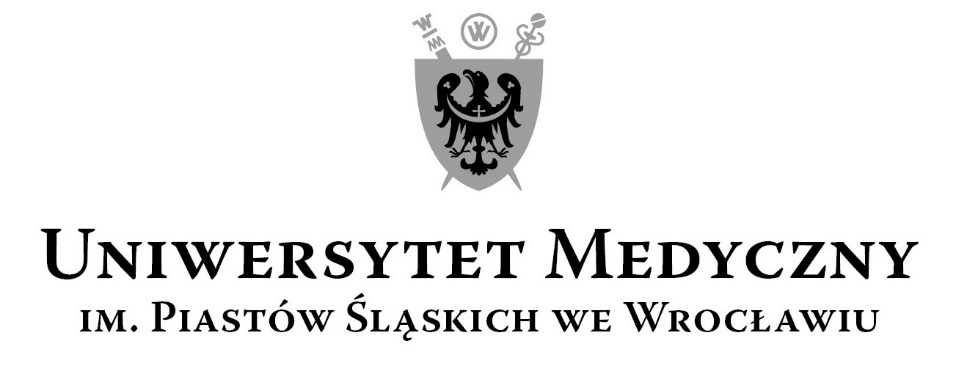 50-367 Wrocław, Wybrzeże L. Pasteura 1Zespół ds. Zamówień Publicznych UMWul. K. Marcinkowskiego 2-6, 50-368 Wrocławfaks 71 / 784-00-45e-mail: jerzy.chadzynski@umed.wroc.pl 50-367 Wrocław, Wybrzeże L. Pasteura 1Zespół ds. Zamówień Publicznych UMWul. K. Marcinkowskiego 2-6, 50-368 Wrocławfaks 71 / 784-00-45e-mail: jerzy.chadzynski@umed.wroc.pl NrWykonawcy, adres Cena realizacji przedmiotu zamówienia brutto w PLNCzas usunięcia awarii od momentu jej zgłoszeniaDoświadczenie zawodowe serwisanta         Łączna punktacja1DB SYSTEMPiotr DąbrowskiUl. J. Piłsudskiego 9550-016 Wrocław21 840,0060,00 pkt.12 godzin20,00 pkt.         15 lat    20,00 pkt        100,00 pkt.2Silezjan System SecurityBiuro Ochrony Mienia Sp z o.o.Ul. Centralna 2452-114 Wrocław60 627,09niepunktowana12 godzinniepunktowana         12 latniepunktowana     oferta odrzucona  na podstawie art.89 ust.1 pkt. 2 ustawy Pzp   3Tesla Paweł SzlachtowskiUl. Mieszczańska 1/355-011 Siechnice47 500,00niepunktowana12 godzinniepunktowana         12 latniepunktowana  oferta odrzucona  na podstawie art.89 ust.1 pkt. 2 ustawy Pzp4Alsat Arkadiusz BartkowskiUl. Lipska 4/151-003 Wrocław75 849,99niepunktowana12 godzinniepunktowanaBrak informacji w ofercieniepunktowana   oferta odrzucona  na podstawie art.89 ust.1 pkt. 2 ustawy Pzp